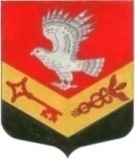 ЗАНЕВСКОЕ ГОРОДСКОЕ ПОСЕЛЕНИЕВСЕВОЛОЖСКОГО МУНИЦИПАЛЬНОГО РАЙОНАЛЕНИНГРАДСКОЙ ОБЛАСТИСОВЕТ ДЕПУТАТОВ ЧЕТВЕРТОГО СОЗЫВАРЕШЕНИЕ15.08.2023 											№ 58гп. Янино-1Об утверждении Положения о звании «Почетный житель Заневского городского поселенияВсеволожского муниципального районаЛенинградской области»В соответствии с Федеральным законом от 06.10.2003 № 131-ФЗ «Об общих принципах организации местного самоуправления в Российской Федерации, Уставом Заневского городского поселения Всеволожского муниципального района Ленинградской области, в целях поощрения жителей, внесших значительный вклад в развитие Заневского городского поселения Всеволожского муниципального района Ленинградской области, совет депутатов Заневского городского поселения Всеволожского муниципального района Ленинградской области принялРЕШЕНИЕ:Учредить на территории Заневского городского поселения Всеволожского муниципального района Ленинградской области звание «Почетный житель Заневского городского поселения Всеволожского муниципального района Ленинградской области».Утвердить Положение о звании «Почетный житель Заневского городского поселения Всеволожского муниципального района Ленинградской области» согласно приложению 1.Утвердить описание нагрудного знака «Почетный житель Заневского городского поселения Всеволожского муниципального района Ленинградской области» согласно приложению 2.Утвердить описание удостоверения к нагрудному знаку «Почетный житель Заневского городского поселения Всеволожского муниципального района Ленинградской области» согласно приложению 3.Поручить администрации Заневского городского поселения Всеволожского муниципального района Ленинградской области предусмотреть в бюджете Заневского городского поселения Всеволожского муниципального района Ленинградской области ассигнования на реализацию настоящего решения.Признать утратившими силу:решение совета депутатов муниципального образования «Заневское городское поселение» Всеволожского муниципального района Ленинградской области от 24.11.2016 № 52 «Об утверждении Положения о звании «Почетный житель МО «Заневское городское поселение»;решение совета депутатов муниципального образования «Заневское городское поселение» Всеволожского муниципального района Ленинградской области от 16.02.2021 № 05 «О внесении изменений в Положение о звании «Почетный житель МО «Заневское городское поселение», утвержденное решением совета депутатов от 24.11.2016 № 52».Настоящее решение вступает в силу после его официального опубликования в газете «Заневский вестник».Контроль за исполнением настоящего решения возложить на постоянно действующую депутатскую комиссию по экономической политике, бюджету, налогам и инвестициям.Глава муниципального образования	      В.Е. КондратьевПриложение 1 к решениюот 15.08.2023 № 58Положениео звании «Почетный житель Заневского городского поселенияВсеволожского муниципального района Ленинградской области»Общие положенияНастоящее Положение о звании «Почетный житель Заневского городского поселения Всеволожского муниципального района Ленинградской области» (далее – Положение) устанавливает статус и права лиц, награжденных нагрудным знаком «Почетный житель Заневского городского поселения Всеволожского муниципального района Ленинградской области».Настоящее Положение разработано в целях признания особых заслуг жителей Заневского городского поселения Всеволожского муниципального района Ленинградской области по решению вопросов местного значения, поощрения личной деятельности, направленной на пользу Заневского городского поселения Всеволожского муниципального района Ленинградской области и обеспечение его благополучия.Звание «Почетный житель Заневского городского поселения Всеволожского муниципального района Ленинградской области» (далее – звание «Почетный житель») присваивается на основании решения совета депутатов Заневского городского поселения Всеволожского муниципального района Ленинградской области гражданам Российской Федерации и не может быть отозвано, за исключением случаев, предусмотренных настоящим Положением.Звание «Почетный житель» не может быть присвоено лицу, имеющему неснятую или непогашенную судимость.Лицу, удостоенному звания «Почетный житель», вручается нагрудный знак «Почетный житель Заневского городского поселения Всеволожского муниципального района Ленинградской области», описание которого приведено в приложении 2 к настоящему решению и удостоверение к нагрудному знаку «Почетный житель Заневского городского поселения Всеволожского муниципального района Ленинградской области», описание которого приведено в приложении 3 к настоящему решению.Основания и порядок присвоения звания «Почетный житель»1. Основаниями для присвоения лицу звания «Почетный житель» являются:1.1. Многолетняя (не менее трех лет) эффективная благотворительная, меценатская деятельность на территории Заневского городского поселения Всеволожского муниципального района Ленинградской области;1.2 Совершение мужественных, благородных, высоконравственных, служащих примером поступков на благо жителей Заневского городского поселения Всеволожского муниципального района Ленинградской области;1.3 Заслуги в области государственной, муниципальной, политической, научной, образовательной, культурной, хозяйственной, общественной или иной деятельности, получившие широкое признание у жителей Заневского городского поселения Всеволожского муниципального района Ленинградской области.2. Звание «Почетный житель» присваивается решением совета депутатов Заневского городского поселения Всеволожского муниципального района Ленинградской области с описанием заслуг и достижений претендента по предложению:организаций всех форм собственности, осуществляющих свою деятельность на территории Заневского городского поселения Всеволожского муниципального района Ленинградской области;общественных организаций;администрации Заневского городского поселения Всеволожского муниципального района Ленинградской области;депутатов совета депутатов Заневского городского поселения Всеволожского муниципального района Ленинградской области.Форма предложения приведена в приложении 1 к настоящему Положению.3. К предложению о присвоении звания «Почетный житель» прилагаются следующие документы:3.1. Подробная биография претендента (приложение 2 к настоящему Положению) с приложением документов, подтверждающих факты биографии, которые имеют значение для присвоения звания «Почетный житель»;3.2. Документы, подтверждающие описание заслуг и достижений претендента;3.3. Один из следующих документов:письмо депутата совета депутатов Заневского городского поселения Всеволожского муниципального района Ленинградской области; письмо главы администрации Заневского городского поселения Всеволожского муниципального района Ленинградской области;выписка из протокола собрания трудового коллектива предприятия (организации, учреждения);выписка из протокола заседания соответствующего органа общественного объединения.3.4. документы, необходимые для назначения ежегодной выплаты:копия паспорта (2,3 и 5 страница);копия идентификационного номера налогоплательщика;копия документа, подтверждающего регистрацию в системе индивидуального (персонифицированного) учета;реквизиты счета в ПАО «Сбербанк России» для перечисления причитающейся премии;заявление награждаемого лица о перечислении причитающейся денежной выплаты.3.5. Согласие претендента на обработку своих персональных данных (приложение 3 к настоящему Положению).4. Все кандидатуры, претендующие на звание «Почетный житель» вносятся на рассмотрение совета депутатов с последующим принятием решения об утверждении не более двух кандидатов в год. Предложения о присвоении звания «Почетный житель» рассматриваются на заседании совета депутатов Заневского городского поселения Всеволожского муниципального района Ленинградской области по каждой кандидатуре в отдельности.5. Предложения о присвоении звания «Почетный житель», поступившие от лиц, выдвинувших свои кандидатуры, не рассматриваются.Предложение от организации подписывается ее руководителем.Предложение, поданное с нарушением требований настоящего Положения, возвращается его инициатору с указанием причины возврата.6. Решение о присвоении звания «Почетный житель» принимается на заседании совета депутатов Заневского городского поселения Всеволожского муниципального района Ленинградской области открытым голосованием большинством голосов от установленной Уставом Заневского городского поселения Всеволожского муниципального района Ленинградской области численности депутатов совета депутатов.7. Нагрудный знак «Почетный житель» и удостоверение к нагрудному знаку «Почетный житель» вручаются лицу, удостоенному звания «Почетный житель», главой Заневского городского поселения Всеволожского муниципального района Ленинградской области или уполномоченным им лицом в торжественной обстановке в присутствии депутатов совета депутатов Заневского городского поселения Всеволожского муниципального района Ленинградской области, представителей администрации Заневского городского поселения Всеволожского муниципального района Ленинградской области, представителей общественности, средств массовой информации.Учет, хранение почетных знаков, бланков удостоверений и дипломов к ним осуществляет аппарат совета депутатов Заневского городского поселения Всеволожского муниципального района Ленинградской области.8. Решение совета депутатов Заневского городского поселения Всеволожского муниципального района Ленинградской области присвоении звания «Почетный житель» публикуется в официальных средствах массовой информации.9. Сведения о Почетных жителях и о присвоении звания «Почетный житель» с указанием фамилии, имени и отчества, даты вручения нагрудного знака, реквизитов решения совета депутатов о присвоении звания, номера нагрудного знака, даты рождения, адреса места проживания и номера телефона награждаемого заносятся в Книгу «Почетные жители Заневского городского поселения Всеволожского муниципального района Ленинградской области» (далее – Книга) в хронологическом порядке. Ведение Книги осуществляет администрация Заневского городского поселения Всеволожского муниципального района Ленинградской области.Книга должна быть прошита и пронумерована. В Книгу сведения о награжденном лице заносятся администрацией Заневского городского поселения Всеволожского муниципального района Ленинградской области согласно нижеприведенной таблице:Книга хранится в администрации Заневского городского поселения Всеволожского муниципального района Ленинградской области.Электронная версия Книги располагается на официальном сайте органов местного самоуправления Заневского городского поселения Всеволожского муниципального района Ленинградской области в информационно-телекоммуникационной сети «Интернет». В электронной версии Книги указывается информация, не отнесенная к сведениям, составляющим государственную или иную охраняемую законом тайну. Электронную версию Книги ведет администрация Заневского городского поселения Всеволожского муниципального района Ленинградской области.10. Лишение звания «Почетный житель» может быть произведено решением совета депутатов Заневского городского поселения Всеволожского муниципального района Ленинградской области в случае вступления в силу обвинительного приговора суда в отношении лица, удостоенного звания «Почетный житель».11. При отмене приговора, на основании которого лицо лишено звания «Почетный житель», решение совета депутатов Заневского городского поселения Всеволожского муниципального района Ленинградской области признается утратившим силу, а лицо считается восстановленным в правах на звание «Почетный житель».12. Почетные жители Заневского городского поселения Всеволожского муниципального района Ленинградской области могут публично пользоваться этим званием.13. Почетные жители Заневского городского поселения Всеволожского муниципального района Ленинградской приглашаются главой Заневского городского поселения Всеволожского муниципального района Ленинградской области на мероприятия, посвященные государственным праздникам, праздникам и памятным датам Заневского городского поселения Всеволожского муниципального района Ленинградской и другим важным событиям.14. Лицу, удостоенному звания «Почетный житель», устанавливается ежегодная денежная выплата в размере 30 000 рублей за счет средств бюджета Заневского городского поселения Всеволожского муниципального района Ленинградской области.15. Погребение умершего, имеющего звание «Почетный житель», осуществляется по фактическим затратам, подтвержденным соответствующими документами, в размере, не превышающем 50 000 рублей.16. Финансирование изготовления нагрудного знака «Почетный житель», удостоверения к нему, Книги «Почетных жителей» и денежных выплат осуществляется за счет средств бюджета Заневского городского поселения Всеволожского муниципального района Ленинградской области.Приложение 1 к Положениюо звании «Почетный житель Заневского городского поселенияВсеволожского муниципального района Ленинградской области»Предлагаю (ем) претендента: ____________________________________________________________________(фамилия, имя, отчество)для рассмотрения вопроса о присвоении звания «Почетный житель Заневского городского поселения Всеволожского муниципального района Ленинградской области».2. Описание заслуг и достижений претендента (в произвольной форме): ____________________________________________________________________________________________________________________________________________________________________________________________________________3. Краткая информация о лице (лицах), подающих предложение: ____________________________________________________________________________________________________________________________________________________________________________________________________________4. Приложение.Перечень документов, подтверждающих описание заслуг и достижений претендента:1.___________________________________________________________________2.___________________________________________________________________3.___________________________________________________________________4.__________________________________________________________________________________________ /ФИО/Подпись			«____»_______________20___г.Приложение 2 к Положениюо звании «Почетный житель Заневского городского поселенияВсеволожского муниципального района Ленинградской области»Биография претендента на звание«Почетный житель Заневского городского поселения Всеволожского муниципального района Ленинградской области»Приложение 3 к Положениюо звании «Почетный житель Заневского городского поселенияВсеволожского муниципального района Ленинградской области»Согласие на обработку персональных данныхСовет депутатов Заневского городского поселения Всеволожского муниципального района Ленинградской области(Наименование (Ф.И.О.) оператора, получающего согласие субъекта персональных данных)Ленинградская область, гп. Янино-1, строение 1В(Адрес оператора)___________________________________________________________________(Ф.И.О. субъекта персональных данных)___________________________________________________________________(Адрес, где зарегистрирован субъект персональных данных)___________________________________________________________________(Номер основного документа, удостоверяющего его личность, сведения о дате выдачи документаи выдавшем его органе)Даю свое согласие на обработку следующих персональных данных: фамилия, имя, отчество, год, место рождения, адрес, семейное, паспортные данные, СНИЛС, ИНН согласно ст. 3,8 ФЗ-152 от 27.07.2006 «О персональных данных»(Перечень персональных данных)Соблюдения трудового законодательства и иных нормативно-правовых                       актов, процедур.с целью: присвоение звания «Почетный житель Заневского городского поселения Всеволожского муниципального района Ленинградской области»(Указывается цель обработки персональных данных)Даю свое согласие на совершение следующих действий с моими персональными данными (ненужное зачеркнуть): сбор, систематизация, накопление, хранение, уточнение (обновление, изменение), использование, распространение (в том числе передачу), обезличивание, блокирование, уничтожение персональных данных, опубликование моих персональных данных в официальных средствах массовой информации Заневского городского поселения Всеволожского муниципального района Ленинградской области и размещению на официальном сайте Заневского городского поселения Всеволожского муниципального района Ленинградской области в информационно – телекоммуникационной сети «Интернет».Даю свое согласие на использование следующих способов обработки моих персональных данных (ненужное зачеркнуть):- с использованием средств автоматизации (автоматизированная обработка);- без использования средств автоматизации (неавтоматизированная обработка);- смешанная обработка.Срок, в течение которого действует согласие: _бессрочно___________________(Указывается срок действия согласия)В случае неправомерных действий или бездействия оператора настоящее согласие может быть отозвано мной заявлением в письменном виде._____________                 _____________           ________________________         (дата)	  (подпись)	        (ФИО)Приложение 2 к решениюот 15.08.2023 № 58Описание нагрудного знака«Почетный житель Заневского городского поселения Всеволожского муниципального района Ленинградской области»Нагрудный знак «Почетный житель Заневского городского поселения Всеволожского муниципального района Ленинградской области» – изделие из сплава металлов золотого цвета, состоит из двух элементов, скрепленных кольцом.Верхняя часть знака имеет прямоугольную форму 30 мм в ширину, 20 мм в высоту, внизу – декор в форме продолговатых овальных элементов, направленных к центру, где расположено кольцо для соединения с основной частью знака. На лицевой стороне надпись «Почетный житель».Нижняя часть знака является основной и имеет форму круга диаметром 45 мм. На лицевой стороне в центре – рельефное изображение утвержденного герба Заневского городского поселения Всеволожского муниципального района Ленинградской области. По краю круга выгравированы слова: Заневское городское поселение Всеволожского муниципального района Ленинградской области. Графическое изображение лицевой стороны знака приведено в рисунке 1.В верхней части нагрудного знака на оборотной стороне – крепление в виде булавки.На оборотной стороне нижней части знака выгравирован номер удостоверения почетного жителя Заневского городского поселения Всеволожского муниципального района Ленинградской области, по краю круга изображены дубовые и липовые листья. Графическое изображение оборотной части знака приведено в рисунке 2.Знак помещен в футляр. Сопровождается удостоверением.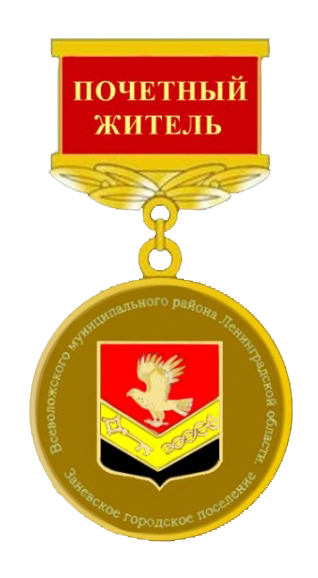 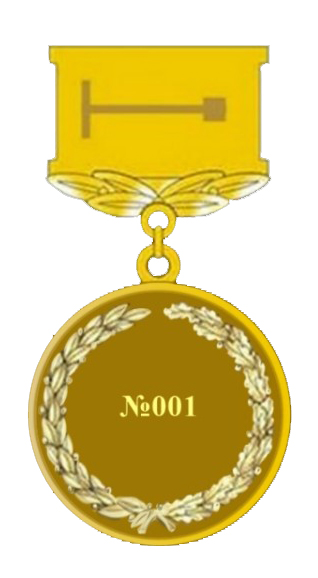 Рисунок 1. 				Рисунок 2.Приложение 3 к решениюот 15.08.2023 № 58Описание удостоверения к нагрудному знаку«Почетный житель Заневского городского поселения Всеволожского муниципального района Ленинградской области»Удостоверение к нагрудному знаку «Почетный житель Заневского городского поселения Всеволожского муниципального района Ленинградской области» размером 145 мм x 110 мм (в развернутом виде) выполнено из плотного картона. На лицевой стороне удостоверения по оси симметрии расположены: герб Заневского городского поселения Всеволожского муниципального района Ленинградской области (в верхней части) и надпись «Удостоверение к нагрудному знаку «Почетный житель Заневского городского поселения Всеволожского муниципального района Ленинградской области» (в нижней части). Герб и надпись напечатаны буквами золотого цвета.На развороте удостоверения, на светлом фоне, в левой части расположено цветное изображение нагрудного знака «Почетный житель Заневского городского поселения Всеволожского муниципального района Ленинградской области», в правой части, на светлом фоне, – «Нагрудный знак присвоен», ниже – фамилия, имя, отчество почетного жителя и номер удостоверения. Далее расположены слова «Глава муниципального образования», место для печати, место для подписи главы муниципального образования и ее расшифровки. Ниже напечатаны слова «Решение совета депутатов Заневского городского поселения Всеволожского муниципального района Ленинградской области» с указанием даты и номера.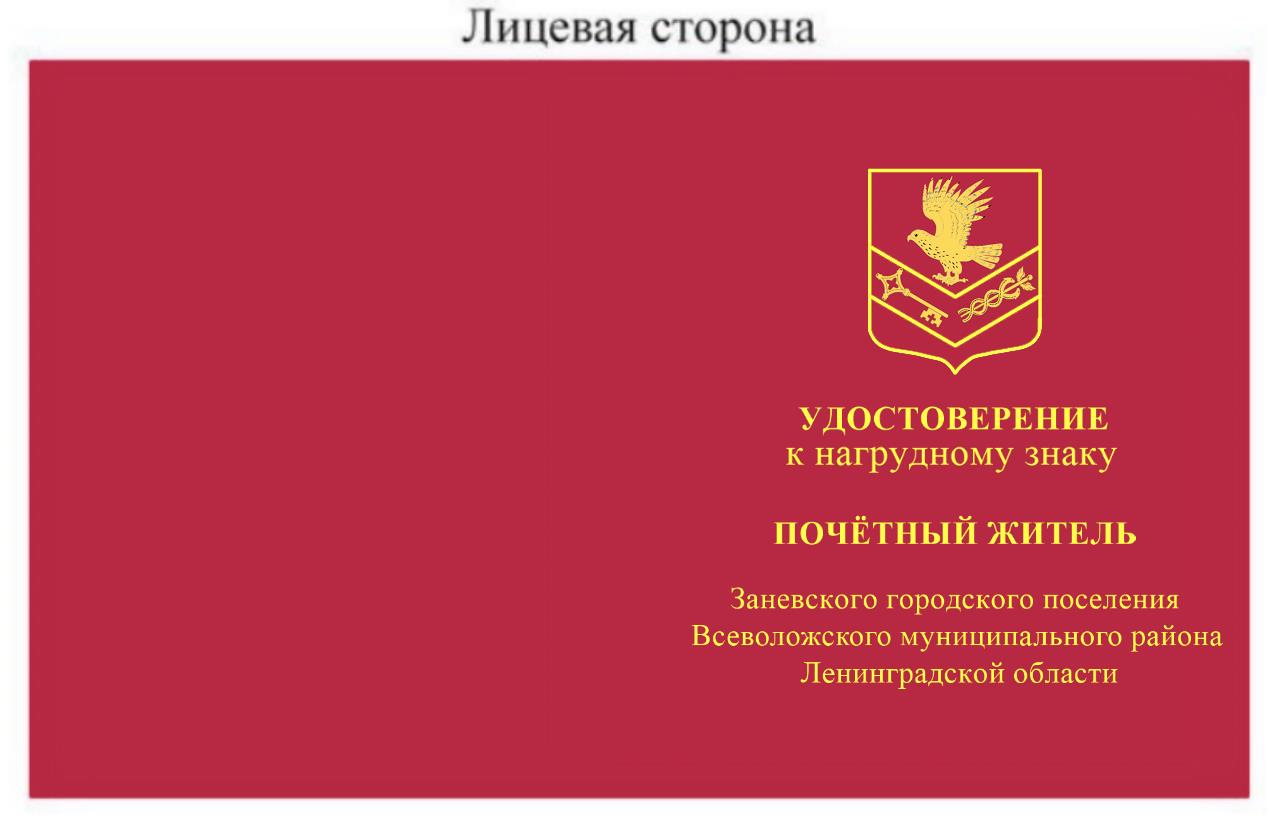 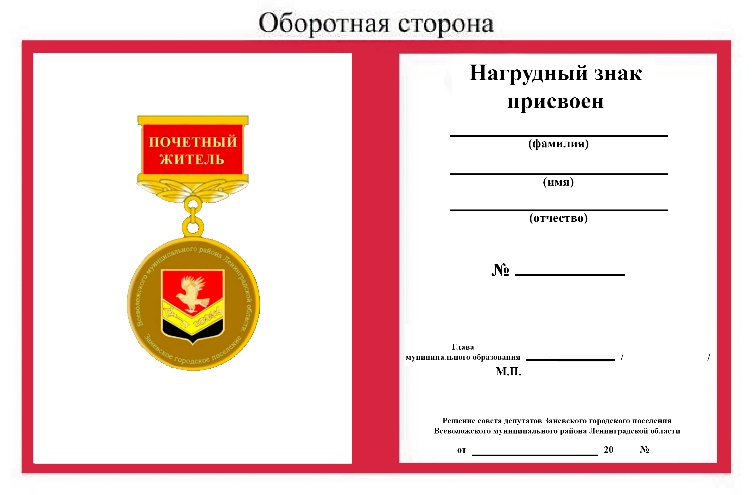 № п/пФамилияИмяОтчество Дата вручениянагрудного знака«Почетный житель»Реквизиты решениясовета депутатов о присвоениизванияНомер нагрудногознака«ПочетныйЖитель»Дата рожденияАдрес местапроживанияНомертелефонаВ совет депутатов Заневского городского поселенияВсеволожского муниципального района Ленинградской областиот _________________________________________(ФИО или наименование организации полностью)Место проживания (нахождения организации):___________________________________________ тел.________________________________________Фамилия, имя, отчествоДата рожденияМесто рожденияГражданствоАдрес регистрации по месту жительстваМесто жительства фактическоеКонтакты (телефон, электронный адрес)Образование (наименование учебного заведения, дата окончания и специальность)Ученая степень, ученое званиеНаличие неснятых или непогашенных судимостейПринадлежность к политической партииВыполняемая работа с начала трудовой деятельности (включая учебу в высших и средних специальных учебных заведениях, военную службу, работу по совместительству, предпринимательскую деятельность и т.п.).При заполнении данного пункта необходимо именовать организации так, как они назывались в свое время, военную службу записывать с указанием должности и номера воинской части.Классный чин федеральной гражданской службы, дипломатический ранг, воинское или специальное звание, классный чин правоохранительной службы, классный чин гражданской службы субъекта Российской Федерации, квалификационный разряд государственной службы, квалификационный разряд или классный чин муниципальной службы (кем и когда присвоены)Государственные награды, иные награды и знаки отличия, поощренияОбщественная деятельность за последние три года